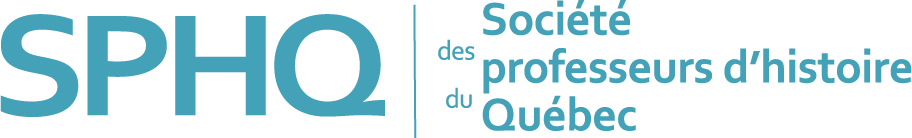 APPEL D’ATELIERS OU DE COMMUNICATIONS 56e CONGRÈS DE LA SOCIÉTÉ DES 
PROFESSEURS D’HISTOIRE DU QUÉBEC18 et 19 OCTOBRE 2018HÔTEL PUR QUÉBEC Madame, Monsieur,Le 56e congrès de la Société des professeurs d’histoire du Québec (SPHQ), se tiendra cette année les 18 et 19 octobre, à l’Hôtel PUR de QUÉBEC. La SPHQ est une association professionnelle fondée en 1962 dont la mission est de promouvoir l'enseignement de l'histoire sous tous ses aspects auprès de ses membres et de la population en général et de contribuer à assurer l’information et le développement professionnel de ses membres. Elle regroupe des enseignantes et des enseignants du secondaire, des didacticiennes et des didacticiens, des conseillères et des conseillers pédagogiques, des historiennes et des historiens et enfin des étudiantes et des étudiants en histoire ou en didactique de l’histoire.Le congrès annuel de la SPHQ est un moment privilégié pour rencontrer des collègues œuvrant dans le domaine de l’enseignement de l’histoire, se ressourcer, susciter la réflexion et les échanges, découvrir de nouvelles ressources pédagogiques, au bénéfice du développement professionnel des enseignantes et des enseignants d’histoire (univers social). Nous sollicitons actuellement des propositions d’ateliers ou de communications pouvant être reliées aux programmes d’études du domaine d’apprentissage de l’histoire au secondaire, incluant le programme de 5e secondaire Monde contemporain et celui d’éducation financière, et pouvant s’insérer dans des sous-thèmes tels que programmes d’études, différenciation pédagogique, évaluation des compétences, réalités sociales, pensée historique, ressources éducatives, territoires, historiographie, fondements disciplinaires, didactique/pédagogie, éthique professionnelle, ou matériel didactique.Vous êtes donc invité à proposer un atelier ou une communication d’une durée de 70 minutes, en complétant le document des pages suivantes, et à nous le faire parvenir par courriel au plus tard le 15 juin 2018. Raymond BédardPrésident de la SPHQ(514) 242-1645president@sphq.quebecAPPEL D’ATELIERS OU DE COMMUNICATIONS56e CONGRÈS DE LA SOCIÉTÉ DES PROFESSEURS D’HISTOIRE DU QUÉBEC 18 et 19 OCTOBRE 2018 HÔTEL PUR QUÉBECPROPOSITION D’ATELIER OU DE COMMUNICATION NIVEAU SCOLAIRE VISÉ PAR L’ATELIERPremier cycle du secondaire             ____Deuxième cycle du secondaire          ____Tous         ____TITRE DE L’ATERLIER ET UNE BRÈVE DESCRIPTIONTitre de l’atelier ou de la communication :Description de l’atelier ou de la communication que vous souhaiteriez voir inscrite au programme du 56e congrès (environ 10 lignes) :Après le congrès, pour fins de publication dans la revue TRACES (volume 57), pensez-vous être en mesure de nous transmettre une version résumée de votre atelier ? MATÉRIEL REQUISIndiquez vos besoins matériels (projecteur, écran, etc.) : À PRENDRE EN NOTESi votre atelier devait être annulé, vous en serez informé quelques semaines avant le congrès;Le moment où l’atelier se tiendra est déterminé par le comité organisateur et vous sera communiqué à la fin du mois d’août.Les animateurs d’ateliers peuvent assister à d’autres ateliers sans frais. Une adhésion à la SPHQ serait toutefois grandement appréciée.Veuillez faire parvenir ce document par courriel avant le 15 juin 2018 à Raymond Bédard à l’adresse suivante : president@sphq.quebecN’oubliez pas de nous fournir une photographie récente (avec un fond neutre)(Qualité photo de base : 1 Mo  -  Poids minimal : 150 ko.)Animation principaleAnimation principaleCo-animation (s’il y a lieu)Co-animation (s’il y a lieu)Nom :Nom :Nom : Nom : Prénom :Prénom :Prénom :Prénom :Occupation :Occupation :Occupation :Occupation :Employeur :Employeur :Employeur :Employeur :Adresse :Adresse :Adresse :Adresse :Adresse :Adresse :Adresse :Adresse :Ville :Ville :Ville :Ville :Province :Code postal :Province :Code postal :Téléphone :Téléphone :Téléphone:Téléphone:Courriel :Courriel :Courriel :Courriel :Courriel :Courriel :Courriel :Courriel :